NOTES:  Fragrance Load is 25%Thyme Olive & Bergamot (R) Reed Diffuser(Contains: Limonene, Linalool, Linalyl acetate, Tetramethyl acetylocathydronaphthalenes)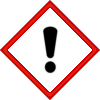 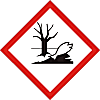 Warning:Causes skin irritation.  May cause an allergic skin reaction. Toxic to aquatic life with long lasting effects.Avoid breathing vapour or dust.  Wash hands and other contacted skin thoroughly after handling.  Avoid release to the environment.  Wear protective gloves.   IF ON SKIN:  Wash with plenty of soap and water.  If skin irritation or rash occurs:  Get medical advice/attention.  Collect spillage.  Dispose of contents/container to approved disposal site in accordance with local regulations.Contains 4-tert-Butylcyclohexyl acetate, Citral, Eucalyptol, Geraniol, Geranyl acetate, Hexyl Cinnamal, beta-Caryophyllene. May produce an allergic reaction.Company Name, Company Address, Company Telephone Number